                                                                      Приложение 1                  Вопросы для фронтального опроса               (с ожидаемыми ответами учащихся).Дано:                                 Найти: c, b                  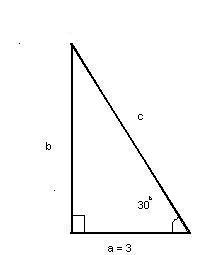                                       Рис. 1                                                                     Решение:                                                                                                      с = , с = 2;                                                                            b = , b = 3.  2) Дано:                                Найти: α    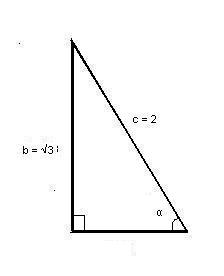          Рис. 2                               Решение:                                         = ;  =>  α = 60˚.   3) Дано:                       Найти: α, если a = 3,  b = 5, c = 6.              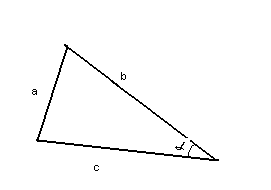                              Рис. 3                                                  Решение:                    =  =  =  =  = .        4) Дано:                                Найти: CD  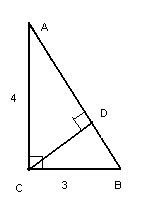               Рис. 4                         Решение:                                     S = =  = 6;                                     S =;  CD =  =  = 2,4.5) а) По рисунку 5 а) назовите образующие конуса и докажите, что они равны.                                       (Ответ: МА и МВ – образующие,                                                    ΔАМО = ΔВМО по двум катетам => МА = МВ)б) назовите осевое сечение, его вид, формулу для нахождения  площади осевого сечения.                                                                                                            (Ответ: ΔАМВ - равнобедренный, S = RH).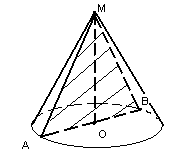                            Рис. 5                                 6) По рисунку 6 а) назовите  сечение конуса, проходящее через его вершину и хорду основания, его вид.                                              (Ответ: ΔАМВ – равнобедренный)б) назовите угол: - между плоскостью данного сечения и плоскостью основания конуса                  (МАВО = MCO);                          -  между образующей конуса и его высотой             (АМО);-между образующей и радиусом основания  конуса(МАО); - под которым видна хорда основания из центра основания                                                                                                                                                                                                                                                                                                                                                                                                (АОВ); в) назовите расстояние от центра основания до данной хорды АВ.                                                                            (ОС)                                               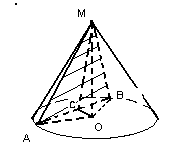                      Рис. 67) На рисунке 7 точка О – середина МО, через точку О проведено сечение конуса, параллельное его основанию.Найдите отношение площади данного сечения () к площади основания конуса(S)               ﴾   =  =  ﴿..    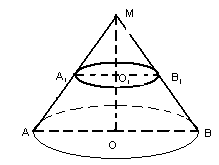                      Рис.7  